VečerníčkyPracovní list je určen dětem od 2. do 4. třídy základní školy. Jeho cílem je seznámit žáky s tím, jak v době svých začátků vypadalo dětské televizní vysílání, konkrétně Večerníček. Žáci ho porovnají s tím, jak vypadá dnes, a provedou průzkum oblíbenosti Večerníčků. Prostřednictvím známého pořadu si mohou uvědomit podobu života lidí v minulosti.Večerníček Robot Emil Šikulové: Papírová čepice_______________________________________________________Poznáte, jaké pohádky se nacházejí na obrázcích? Napište jejich názvy a co mají společného.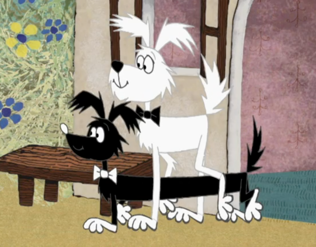 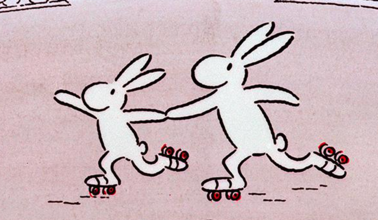 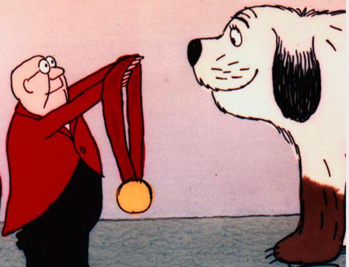 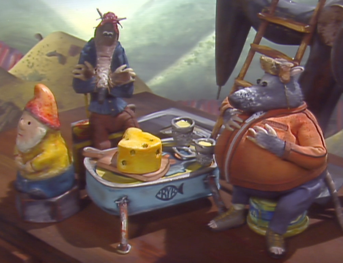 ………………………………………………………………………………………………………………………………………………………………………………………………………………………………………………………………………………………………………………………………………………………………Podívejte se na první video a napište rozdíly mezi Večerníčky dnes a dříve.Líbí se vám Večerníček s robotem Emilem? Řekněte, proč ano nebo proč ne.……………………………………………………………….……………………………………………………………….……………………………………………………………….……………………………..Napište dva svoje oblíbené Večerníčky.……………………………………………………………….……………………………………………………………….……………………………………………………………….……………………………..Zjistěte, jaké jsou oblíbené Večerníčky ve vaší třídě a seřaďte je od nejoblíbenějších.Zjistěte, na jaké Večerníčky se dívali vaši rodiče.Složte si Večerníčkovu čepici. Můžete využít návod z druhého videa.Co jsem se touto aktivitou naučil(a)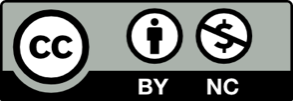 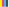 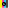 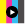 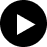 DNESDŘÍVE